        «УТВЕРЖДЕНО»             ПОСТАНОВЛЕНИЕМ СОВЕТАЛЕНИНГРАДСКОГО ОБЛАСТНОГО          ОТДЕЛЕНИЯ ВДПО № 01 от «30» января  2020 г. ОБЩЕРОССИЙСКАЯ ОБЩЕСТВЕННАЯ ОРГАНИЗАЦИЯ«ВСЕРОССИЙСКОЕ ДОБРОВОЛЬНОЕ ПОЖАРНОЕ ОБЩЕСТВО»ЛЕНИНГРАДСКОЕ ОБЛАСТНОЕ ОТДЕЛЕНИЕКОМПЛЕКСНЫЙ ПЛАНосновных мероприятий на 2020 годЛенинградская область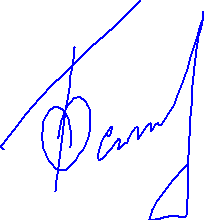 Председатель совета		С.В. БахтинИСПОЛЬЗУЕМЫЕ СОКРАЩЕНИЯ:ВДПО – Всероссийское добровольное пожарное общество,ВДПО ЛО – Ленинградское областное отделение ВДПО,ДПО – добровольная пожарная охрана,КРК – контрольно-ревизионная комиссия,ОМСУ – органы местного самоуправления,ППД – производственно-предпринимательская деятельность,СОД – социально-ориентированная деятельность,УМЦ – учебно-методический центр Ленинградского областного отделения ВДПО,ХС – хозяйствующий субъект Ленинградского областного отделения ПО – пожарная охрана№ п/пНаименование мероприятияСрок (период) исполненияОтветственное лицо, исполнителиОрганизационное, информационно-методическое обеспечение деятельностиОрганизационное, информационно-методическое обеспечение деятельностиОрганизационное, информационно-методическое обеспечение деятельностиОрганизационное, информационно-методическое обеспечение деятельности1.1.Обеспечить подготовку и проведение заседаний совета регионального отделения апрель, декабрьпредседатель совета, члены совета, аппарат управления отделения1.2.Организовать и провести совместные мероприятия, определенные действующими межведомственными планами, соглашениями о взаимодействии с общественными объединениями, территориальными органами федеральных органов исполнительной власти, органами государственной власти и управления Ленинградской областив течение годапредседатель совета, члены совета аппарат управления отделения1.3.Принять участие в организации и развитии СПК в сфере обеспечения безопасности в ЧС на территории Ленинградской области. в течение годапервый заместитель председателя совета,директор ЦОК, члены совета регионального отделения1.4.Организовать и провести учебно-методические сборы председателей и членов советов местных отделений с участием партнёров, представителей иных заинтересованных сторонежеквартальнозаместитель председателя совета, члены совета регионального отделения, аппарат управления отделения 1.5.Организовать и провести обучающие семинары, в т.ч. с использованием системы дистанционного обучения, для руководства и работников ВДПО ЛО.в течение годазаместитель председателя совета, начальник УМЦ ВДПО ЛО, аппарат управления отделения, председатели советов местных отделений 1.6.Организовать и провести селекторные совещания, в т.ч. тематические (по вопросам оперативной обстановки, работе в пожароопасный период, результатам конкурсов в системе ВДПО, результатам работы КРК ВДПО ЛО, обучающие и др.).в течение годазаместитель председателя совета, аппарат управления отделения, председатели советов местных отделений1.7.Организовать и провести заслушивание председателей советов местных отделений в течение годапредседатель совета, члены совета регионального отделения1.8.Организовать взаимодействие с органами государственной власти, органами местного самоуправления, учреждениями и (или) организациям в части организации добровольческой деятельности в порядке, утвержденном Постановлением Правительства Российской Федерации от 28.11.2018 № 1425.в течение годазаместитель председателя совета,члены совета регионального отделения,председатели советов местных отделений 1.9.Принять участие в организации и проведении мероприятий по профилактике пожаров, уделив особое внимание работе:- в весенне-летний пожароопасный период в садоводческих товариществах и дачных поселках;- на объектах отдыха и оздоровления детей;- подготовке образовательных учреждений к новому учебному году. Совместно с Главным управлением МЧС России по Ленинградской области и Правительством Ленинградской области организовать и провести «Месячник пожарной безопасности» в образовательных организациях; - при подготовке к осенне-зимнему пожароопасному периоду при работе с населением в сельских населенных пунктах в рамках операции «Жилище», «Безопасный отопительный сезон» и др. с проверкой состояния печного отопления, дымоходов и вентиляционных каналов в жилых домах. Проведение разъяснительной работы с населением, оказание помощи в устранении недостатков; - с социально незащищенными группами населения, пенсионерами и инвалидами, многодетными и неблагополучными семьями. Установка пожарных извещателей (по согласованию) в местах их проживания;- во время массовых мероприятий с населением, особенно с  детьми (праздничные мероприятия, единые дни голосования и др.).в течение годапервый заместитель председателя совета,заместитель председателя совета,главный бухгалтер, начальник отдела СОД, председатели советов местных отделений1.10.Организовать участие в мероприятиях, посвященных: 30-летию МЧС России, 371-летию со дня образования пожарной охраны России (30 апреля), Празднику Труда и Весны (1 мая), Международному Дню защиты детей (1 июня), Дню России (12 июня),  Дню памяти и скорби (22 июня), Дню Знаний (1 сентября), Празднику иконы Божьей Матери «Неопалимая Купина» (17 сентября), Дню гражданской обороны МЧС России (4 октября), Дню народного единства (4 ноября), Международному дню добровольцев (волонтеров), Дню спасателя (27 декабря), Новому году и Рождеству Христову (до 31 декабря). в течение годазаместитель председателя совета,члены совета регионального отделения,начальник отдела СОД,председатели советов местных отделений1.11.Принять участие в работе Общественного совета Главного управления МЧС России по ЛОв течение годапредседатель совета, члены совета регионального отделения1.12.Совместно с территориальными органами Главного управления МЧС России, комитетом общего и профессионального образования Ленинградской области и структурами ОМСУ, отвечающими за образовательную деятельность на территории муниципального района, организовать и провести всероссийские открытые уроки по «Основам безопасности жизнедеятельности» в образовательных организациях, приуроченные ко  Дню пожарной охраны, ко Дню знаний, ко Дню гражданской обороны и ко Дню спасателя.в течение годазаместитель председателя совета,члены совета регионального отделения,председатели советов местных отделений 1.13.Организовать и провести комплекс мероприятий к 75-летию Победы в Великой Отечественной войне (по отдельному плану). до 09.05.2020.заместитель председателя совета,начальник отдела СОД, председатели советов местных отделений1.14.Провести работу по привлечению бюджетных средств, средств региональных целевых программ и программ государственной поддержки общественных организаций в области пожарной безопасности, социальных, образовательных и иных проектов для финансирования мероприятий ВДПО. Организовать участие местных отделений ВДПО ЛО в конкурсах среди НКО на получение государственной поддержки для реализации уставных задач и обеспечения деятельности подразделений добровольной пожарной охраны, созданных при участии ВДПО.в течение годазаместитель председателя совета,начальник отдела СОД,начальник УМЦ ВДПО ЛО, председатели советов местных отделений 1.15.Обобщить материалы проверок региональных (на основе обзора ЦКРК) и местных отделений ВДПО ЛО территориальными органами Министерства юстиции Российской Федерации, подготовить и направить в местные отделения соответствующий обзор.второй кварталпредседатель КРК 1.16.Подготовить и направить в Управление Юстиции по Ленинградской области Министерства юстиции Российской Федерации соответствующую отчётную информацию, а также сведения о продолжении деятельности ВДПО ЛО и его структурных подразделений.мартпервый заместитель председателя совета,юрисконсульт, председатели советов местных отделений, директора ОУ, директора хозяйствующих субъектов1.17.Принять участие в работе круглых столов, заседаний и слушаний комиссий Общественной палаты Ленинградской областив течение годапредседатель совета,начальник отдела СОД1.18.Организовать и провести в рамках Международного дня добровольцев мероприятия с привлечением средств массовой информации.декабрьначальник отдела СОД, председатели советов местных отделений1.19.Организовать сбор, обобщение и анализ основных показателей деятельности местных отделений ВДПО ЛО за 2019 год. Определить рейтинг (ранжирование) местных отделений ВДПО ЛО по итогам работы в 2019 году. Подготовить и направить на места обзоры по направлениям деятельности ВДПО.апрельпервый заместитель председателя совета,заместитель председателя совета,главный бухгалтер, начальник отдела СОД, председатель КРК 1.20.Подготовить и подписать в торжественной обстановке Соглашения о сотрудничестве с:Санкт-Петербургским университетом ГПС МЧС России,Советом ветеранов Главного управления МЧС России по Ленинградской областипервый кварталпредседатель совета, заместитель председателя совета, юрисконсульт 1.21.Организовать и провести всероссийские конкурсы «Лучший производственный участок регионального (местного) отделения ВДПО» и «Лучший по профессии» среди производственного персонала региональных (местных) отделений ВДПО.в течение годапервый заместитель председателя совета, заместитель председателя совета,начальник отдела СОД, председатели советов местных отделений, члены совета регионального отделения1.22.Принять участие в мероприятиях местных отделенийв течение годачлены совета регионального отделения 1.23.Оформлять и сдавать отчетность в ЦА ВДПО по утвержденным формам и в установленные сроки.в течение годапервый заместитель председателя совета, заместитель председателя совета,начальник отдела СОД, главный бухгалтер, начальник отдела пожарной охраны1.24.Обеспечить проведение совещаний в режиме видеоконференцсвязи регионального отделения и его структурных подразделенийне менее одного раз в кварталзаместитель председателя совета, начальник отдела СОД, инструктор СОД,  председатели советов местных отделенийОбразовательная деятельностьОбразовательная деятельностьОбразовательная деятельностьОбразовательная деятельность2.1.В целях реализации требований Федерального закона от 6 мая 2011 г. № 100-ФЗ «О добровольной пожарной охране» и во исполнение соглашений о взаимодействии организовать обучение добровольных пожарных на базе регионального, местных отделений ВДПО, пожарных частей МПСГв течение годазаместитель председателя совета,преподаватель ВДПО ЛО,члены совета регионального отделения, председатели советов местных отделений, директора ОУ. 2.2.Совместно с Главным управлением МЧС России по Ленинградской области и комитетом правопорядка и безопасности Правительства ЛО организовать и провести учебно-методический сбор и обучающие семинары со старостами сельских поселений Ленинградской областив течение годапредседатель совета, аппарат управления отделения 2.3.Совместно с Главным управлением МЧС России по Ленинградской области и комитетом правопорядка и безопасности Правительства ЛО организовать и провести учебно-методический сбор  с заместителями глав администраций по безопасности муниципальных районов Ленинградской области и обучающие семинары с руководителями ОМСУв течение годапредседатель совета,аппарат управления отделения 2.4.В рамках заключенного Соглашения о сотрудничестве с РПЦ организовать обучение и инструктажи священнослужителей мерам пожарной безопасности в рамках пожарно-технического минимума, оказать поддержку в организации формирований ДПО на объектах РПЦв течение годазаместитель председателя совета,члены совета регионального отделения, начальник отдела ПО ВДПО ЛО, преподаватель 2.5.Совместно с комитетом общего и профессионального образования, комитетом правопорядка и безопасности Правительства ЛО, Главным управлением МЧС России по ЛО принять участие в организации и проведении Всероссийских открытых уроков по «Основам безопасности жизнедеятельности» в образовательных организациях, приуроченные ко Дню пожарной охраны, Дню знаний, Дню гражданской обороны и Дню спасателяв течение годапредседатель совета,преподаватель,члены совета регионального отделения,председатели советов местных отделений 2.6.Реализовать проект создания учебно-методического центра ВДПО ЛО.Первое полугодиепервый заместитель председателя совета, заместитель председателя совета,начальник УМЦ, преподаватель ВДПО ЛО,члены совета регионального отделения, Пожарно-спасательный спортПожарно-спасательный спортПожарно-спасательный спортПожарно-спасательный спорт3.1.Организовать совместную работу в рамках  Соглашения о сотрудничестве с Региональным отделением Общероссийской общественной организации «Федерация пожарно-спасательного спорта России» по Ленинградской областив течение годапредседатель совета,член совета Дудонов Ю.А. 3.2.Организовать и провести заслушивание председателей и членов советов местных отделений, имеющих отрицательную динамику показателей деятельности в области спортивно-массовой работыапрель, ноябрьпредседатель совета,член совета  Дудонов Ю.А. 3.3.Принять участие в подготовке и проведении Всероссийских соревнований на Кубок ЦС ВДПО по пожарно-спасательному спорту с участием сборных команд юношей и девушек региональных отделений ВДПО 2-5 марта,г. Уфапервый заместитель председателя совета, член совета Дудонов Ю.А., главный бухгалтер 3.4.Совместно с Главным управлением МЧС России по ЛО,  РО ФППС ЛО обеспечить подготовку и участие в межрегиональных соревнованиях по пожарно-спасательному спорту   сборной команды юношей и девушек регионального отделения ВДПОмай - июнь29 июня – 4 июля,г. Череповецпервый заместитель председателя совета, член совета Дудонов Ю.А., главный бухгалтер 3.5.Организовать подготовку и принять участие в проведении Первенства России на Кубок ВДПО по пожарно-спасательному спорту с участием сборных команд юношей и девушек региональных отделений ВДПО3-8 августа,г. Екатеринбургпервый заместитель председателя совета, член совета Дудонов Ю.А., главный бухгалтер 3.6.Организовать участие сборной команды ВДПО ЛО в XX международных зимних соревнованиях среди юношей и девушек по пожарно-спасательному спорту «Рождественские старты».декабрь,г. Санкт-Петербургпервый заместитель председателя совета, член совета Дудонов Ю.А., главный бухгалтер 3.7.Провести анализ состояния спортивно-массовой работы в местных отделениях.февральчлен совета Дудонов Ю.А. 3.8.Разработать рекомендации  по организации спортивно – массовой работы местным отделениемфевральчлен совета Дудонов Ю.А. 3.9.Разработать критерии оценки эффективности деятельности местного отделения   в области организации  спортивно – массовой работыфевральчлен совета Дудонов Ю.А. Коллективно-творческие и организационно-массовые (профилактические) мероприятияКоллективно-творческие и организационно-массовые (профилактические) мероприятияКоллективно-творческие и организационно-массовые (профилактические) мероприятияКоллективно-творческие и организационно-массовые (профилактические) мероприятия4.1.Совместно с комитетом общего и профессионального образования ЛО, комитетом правопорядка и безопасности ЛО и Главным управлением МЧС России по Ленинградской области организовать и провести муниципальный, региональный и межрегиональный этап IV-го Всероссийского смотра-конкурса дружин юных пожарных «Лучшая дружина юных пожарных России» Региональный этап: январь-мартмежрегиональный этап:апрель-майВсероссийский этап: сентябрь-декабрьначальник отдела СОД, инструктор отдела СОД,член совета Никулин А.В., члены совета регионального отделения,председатели советов местных отделений 4.2.Провести межрегиональный этап Всероссийского смотра-конкурса дружин юных пожарных «Лучшая дружина юных пожарных России» в заочной форме на базе Архангельского областного отделения ВДПОАпрель-майначальник отдела СОД, председатели советов региональных отделений ВДПО в СЗФО, полномочный представитель Председателя ЦС ВДПО в СЗФО4.3.Совместно с комитетом общего и профессионального образования ЛО, комитетом правопорядка и безопасности ЛО и Главным управлением МЧС России по Ленинградской области организовать и провести ХVII Всероссийский конкурс детско-юношеского творчества по пожарной безопасности «Неопалимая купина» в рамках Года памяти и славы. Муниципальный этап – февраль 2020Региональный этап – март 2020Всероссийский этап: апрель 2020начальник отдела СОД,инструктор отдела СОД,члены совета регионального отделения,председатели советов местных отделений 4.4.Оказать содействие Главному управлению  МЧС России по Ленинградской области в проведении III Всероссийского героико-патриотического фестиваля детско-юношеского творчества «Звезда спасения»В течение года(по согласованию)заместитель председателя совета, инструктор СОД, начальник отдела СОД,члены совета регионального отделения,председатели советов местных отделений 4.5.Совместно с Главным управлением  МЧС России по Ленинградской области,  Комитетом правопорядка и безопасности ЛО принять участие в проведение единого дня безопасности по предупреждению правонарушений, связанных с пожарами, среди несовершеннолетних,  совместно с  сотрудниками районных отделов  МВД России,  органами прокуратуры и комиссией по делам несовершеннолетнихпо отдельному плану, согласованному с КДНмарт, ноябрьзаместитель председателя совета,начальник отдела СОД, члены совета регионального отделения,председатели советов местных отделений 4.6.Совместно с Главным управлением  МЧС России по Ленинградской области, комитетом общего и профессионального образования ЛО по окончании регионального этапа Всероссийского конкурса «Неопалимая купина» организовать передвижную выставку детского творчества на противопожарную тематикумай-декабрьначальник отдела СОД,члены совета регионального отделения,председатели советов местных отделений 4.7.Оказать содействие в организации и проведении регионального, межрегионального и Всероссийского этапов Олимпиады школьников по предмету ОБЖ.январь-февральначальник отдела СОД, инструктор отдела СОД,председатели советов местных отделений4.8.Оказать содействие Главному управлению МЧС России по ЛО в проведении региональных и межрегиональных этапов Всероссийского фестиваля «Таланты и поклонники» в рамках Года памяти и славы.В течение года(по согласованию)начальник отдела СОД,инструктор отдела СОД, председатели советов местных отделений4.9.При поддержке МЧС России организовать и провести совместно с Главным управлением МЧС России по ЛО региональный этап Всероссийского   конкурса на лучшую организацию профильной смены «Юный пожарный» в детских летних оздоровительных учреждениях (далее – Конкурс) в рамках Года памяти и славы. региональный этап – июнь-августвсероссийский этап – октябрь  начальник отдела СОД,инструктор отдела СОД,председатели советов местных отделений 4.10.При поддержке МЧС России организовать и провести региональный и межрегиональный этапы Всероссийского детско-юношеский конкурса научно-практических и исследовательских работ в области пожарной безопасности «Мир в наших руках» в рамках Года памяти и славы. региональный этап – до 01 марта,межрегиональный этап  до 01 апреля,всероссийский этап май - сентябрьначальник отдела СОД,инструктор отдела СОД, члены совета регионального отделения,председатели советов местных отделений 4.11.Оказать содействие МЧС России в проведении Всероссийского героико-патриотического фестиваля детско-юношеского творчества «Звезда спасения» в рамках Года памяти и славы.в течение года(по согласованию)начальник отдела СОД,инструктор отдела СОД, члены совета регионального отделения,председатели советов местных отделений4.12.Совместно с советом ветеранов СПб Университета ГПС МЧС России, советом ветеранов Главного управления МЧС России по ЛО принять участие в торжественном открытии памятного знака курсантам и преподавателям курсов пожарных техников, воевавших в составе 20-й дивизии НКВД и погибших на «Невском пятачке».апрель-майначальник отдела СОД,инструктор отдела СОД, члены совета регионального отделения,председатели советов местных отделений 4.13.Организация детского праздника с приглашением СМИ, не менее чем в одном из дошкольных учреждений каждого муниципального района, посвященного Дню добровольцадекабрьначальник отдела СОД,инструктор отдела СОД, председатели советов местных отделений4.14.Организация акции помощи ветеранам пожарной охраны, ВДПО проживающим на территории района. Освещения мероприятий в СМИ.Развитие детской инициативы по оказанию помощи нуждающимся в их заботе и внимании престарелым и одиноким людям, ветеранам пожарной охраны и ВДПО.январь-майначальник отдела СОД,инструктор отдела СОД,председатели советов местных отделений 4.15.Совместно с Главным управлением МЧС России по ЛО принять участие в выпуске памятного издания посвященного боевым и трудовым подвигам родных и близких сотрудников и членов ВДПО в период Великой отечественной войны.январьначальник отдела СОД,инструктор отдела СОД, председатели советов местных отделений 4.16.Совместно с Главным управлением МЧС России по ЛО и профильными комитетами Правительства ЛО организовать и провести региональный конкурс на противопожарную тематику: «Папа, мама и я – пожарная семья».второй кварталзаместитель председателя совета,начальник отдела СОД, члены совета регионального отделения,председатели советов местных отделений Работа со СМИРабота со СМИРабота со СМИРабота со СМИ5.1.Участие в проведении «круглых столов»,  семинаров, иных мероприятий для журналистов по освещению в средствах массовой информации   вопросов обеспечения пожарной безопасности  в Ленинградской областипо плану работы со СМИ ГУ МЧС России по Ленинградской областиначальник отдела СОД,члены совета регионального отделения,председатели советов местных отделений 5.2.Организовать и провести в режиме видеоконференции семинар для работников, отвечающих за информационную работу в местных отделениях, «ВДПО и СМИ: основы взаимодействия. Практические советы».май-июньначальник отдела СОД,инструктор отдела СОД, председатели советов местных отделений5.3.Организовать размещение на терминалах ФАУ «ИЦ ОКСИОН» информации о деятельности ДПО, социальной рекламы и др. Принять участие в мероприятиях, определенным Соглашением о взаимодействиив течение  годапредседатель совета, председатели советов местных отделений 5.4.Обеспечить использование официальных логотипов празднования 75-летия Победы в Великой Отечественной войне и 30-летия МЧС России на сайтах ВДПО ЛО и местных отделений и  для оформления презентаций, мероприятий, печатной и сувенирной продукции.февральначальник отдела СОД,инструктор отдела СОД, председатели советов местных отделений 5.5.Организовать изучение методических рекомендаций по взаимодействию региональных (местных) отделений с пресс-службой ВДПО.май-июньначальник отдела СОД, инструктор отдела СОД, председатели советов местных отделений 5.6.Организовать выступления (интервью) Председателя совета, членов совета, председателей советов местных отделений ВДПО ЛО в периодических изданиях, на радио и ТВ.в течение  годаначальник отдела СОД,инструктор отдела СОД, председатели советов местных отделений 5.7.Организовать пиар-поддержку и освещение в средствах массовой информации проводимой работы по привлечению добровольцев и созданию добровольной пожарной охраны.в течение  годаначальник отдела СОД,инструктор отдела СОД, председатели советов местных отделений 5.8.Совместно со стратегическими партнерами разработать проект внедрения единого корпоративного портала с типовым дизайном. Создание маркетплейса товаров и услуг на базе корпоративного портала ВДПО ЛО. третий кварталзаместитель председателя совета, инструктор отдела СОД 5.9.Создание и ведение специализированных сообществ в популярных социальных сетях.апрельзаместитель председателя совета, инструктор отдела СОД 5.10.Разработка и внедрение инструмента мониторинга, контроля и взаимодействия отделений.в течение годазаместитель председателя совета, инструктор отдела СОД Пожарная охранаПожарная охранаПожарная охранаПожарная охрана6.1.Провести работу по сбору, обобщению и анализу успешных практик в деятельности добровольной пожарной охраны ВДПО и подготовить материалы, необходимые для их внедрения местными отделениями и ОУ ВДПО ЛО.июнь, декабрьзаместитель председателя совета, начальник отдела пожарной охраны. 6.2.Совместно с Главным управлением МЧС России по Ленинградской области, комитетом правопорядка и безопасности Ленинградской области организовать проведение обучения и тренировок добровольных пожарных на базах частей федеральной противопожарной службы и  противопожарной службы Ленинградской областив течение годазаместитель председателя совета,начальник отдела пожарной охраны. 6.3.Подготовить и в установленном порядке направить заявку на обеспечение ДПО ВДПО ЛО пожарной техникой, ПТВ и средствами защиты за счет средств государственной поддержки ВДПОиюньзаместитель председателя совета,начальник отдела пожарной охраны. 6.4.Провести работу по сбору предложений о распределении мобильных постов пожаротушения (далее – МПП), передаваемых в местные отделения, общественные объединения пожарной охраны, а также оформлению необходимых по передаче МПП юридических и финансовых документов.майзаместитель председателя совета,начальник отдела пожарной охраны,председатели советов местных отделений 6.5.Провести работу по оценке эффективности использовании мобильных постов пожаротушения, переданных в местные  отделения.второй кварталзаместитель председателя совета,начальник отдела пожарной охраны, председатели советов местных отделений 6.6.Внести предложения по изменениям в техническое задание и техническое описание мобильных постов пожаротушения, передаваемых в региональные отделения, общественные объединения пожарной охраны и структурные подразделения ВДПО.майзаместитель председателя совета,начальник отдела пожарной охраны, председатели советов местных отделений 6.7.Подготовить предложения по передаче высвобождаемой техники и снаряжения пожарно-спасательных подразделений Главного управления МЧС России по ЛО в подразделения добровольной пожарной охраны ВДПО ЛО.ежеквартальнозаместитель председателя совета,начальник отдела пожарной охраны, председатели советов местных отделений 6.8.Совместно с территориальными подразделениями Главного управления МЧС России по ЛО, в соответствии с приказом ЦС ВДПО, провести комплекс мероприятий по подготовке к весенне-летнему пожароопасному периоду 2020 года.первый – третий кварталызаместитель председателя совета,начальник отдела пожарной охраны, председатели советов местных отделений 6.9.Осуществить сбор и анализ информации об участии добровольных пожарных ВДПО ЛО в тушении пожаров, в т.ч. природных (лесных, торфяных и ландшафтных).ежеквартальнозаместитель председателя совета,начальник отдела пожарной охраны, председатели советов местных отделений 6.10.Совместно со стратегическими партнерами разработать проект «Общественный мониторинг среды обитания» для общественных объединений пожарной охраны ВДПО и добровольных пожарных, занятых в сфере деятельности по предупреждению пожаров. Монетизация проекта.июньзаместитель председателя совета,председатели советов местных отделений 6.11.Совместно с Главным управлением МЧС России по ЛО, комитетом правопорядка и безопасности ЛО организовать проведение занятий ШПОМ, ПТУ и ПТЗ с привлечением директоров общественных объединений (учреждений) добровольной пожарной охраны, добровольных пожарныхпо отдельному планузаместитель председателя совета,начальник отдела пожарной охраны, председатели советов местных отделений 6.12.Совместно с Главным управлением МЧС России по ЛО и комитетом правопорядка и безопасности ЛО принять участие в работе передвижного учебно-консультационного пункта (агитационный автобус) в населенных пунктах Ленинградской областимай-сентябрьзаместитель председателя совета,начальник отдела пожарной охраны, начальник отдела СОД,председатели советов местных отделений Развитие инфраструктуры и предпринимательская политикаРазвитие инфраструктуры и предпринимательская политикаРазвитие инфраструктуры и предпринимательская политикаРазвитие инфраструктуры и предпринимательская политика7.1.Организовать работу хозяйствующих субъектов в соответствии с действующим законодательством. Обеспечить перечисление прибыли в установленном порядке.в течение годапервый заместитель председателя совета,главный бухгалтер 7.2.Провести анализ производственно-предпринимательской и финансово-хозяйственной деятельности местных отделений. Подготовить предложения по повышению ее эффективности, предупреждению возможных потерь и сокращению расходов. Изучить с  руководителями местных отделений в ходе УМС.ежеквартальнопервый заместитель председателя совета,главный бухгалтер   7.3.Сформировать реестр арендаторов помещений и земельного участка, находящегося в оперативном управлении у Кингисеппского местного отделения, согласовать его в ЦС ВДПО и обеспечить контроль за своевременностью внесения арендной платы и ее расходом.мартпервый заместитель председателя совета,главный бухгалтер,председатель совета Кингисеппского местного отделения Финансы, имущество, инвестицииФинансы, имущество, инвестицииФинансы, имущество, инвестицииФинансы, имущество, инвестиции8.1.Организовать сбор и обобщение информации по задолженности местных отделений по заработной плате, страховым взносам и НДФЛ, уплате земельного налога, целевым и членским взносам. Принять исчерпывающие меры по устранению задолженностиежеквартальнопервый заместитель председателя совета, главный бухгалтер, председатель КРК члены совета регионального отделения, председатели советов местных отделений 8.2.Организовать работу по освоению местными отделениями средств ОМСУ и Ленинградской области, заложенных в бюджеты на обеспечение пожарной безопасности.в течение годапервый заместитель председателя совета 8.3.Составить и представить на утверждение совету смету доходов и расходов на 2021 год.четвертый кварталпервый заместитель председателя совета, главный бухгалтер  8.4.Подготовка и сдача налоговой и бухгалтерской отчетности.в течение годаглавный бухгалтер 8.5.Организовать замену оргтехники для аппарата ВДПО ЛО на современную и переоборудовать рабочие местав течение годапервый заместитель председателя совета, главный бухгалтер   8.6.Приобрести служебный автомобиль (микроавтобус) для нужд аппарата ВДПО ЛО.в течение годапервый заместитель председателя совета, главный бухгалтер 8.7.Заказать пошив форменной одежды сотрудникам аппарата ВДПО ЛО (Блудчий А.В., Шпак А.В., Фарулев Д.Ю.) и головного убора (фуражка) председателю совета.первый кварталпервый заместитель председателя совета, главный бухгалтер  8.8.Приобрести сотрудникам аппарата ВДПО ЛО форменные футболки с символикойвторой кварталпервый заместитель председателя совета, главный бухгалтер Кадровое обеспечение деятельности, охрана трудаКадровое обеспечение деятельности, охрана трудаКадровое обеспечение деятельности, охрана трудаКадровое обеспечение деятельности, охрана трудаКонтрольно-ревизионная деятельностьКонтрольно-ревизионная деятельностьКонтрольно-ревизионная деятельностьКонтрольно-ревизионная деятельностьМеждународное сотрудничествоМеждународное сотрудничествоМеждународное сотрудничествоМеждународное сотрудничество11.1.Совместно с Главным управлением МЧС России по ЛО и комитетом правопорядка и безопасности Правительства ЛО организовать обмен опытом с пожарными добровольцами Республики Финляндияв течение годапредседатель совета, первый заместитель председателя совета, заместитель председателя совета11.2.Организовать встречу, размещение и пребывание делегации юных пожарных земли Мекленбург-Переднея Померания (ФРГ), в рамках молодёжного обмена с дружиной юных пожарных Ленинградской области.июнь - июльначальник отдела СОД,инструктор отдела СОД, член совета Никулин А.В. Совещания, сборы, выставки и конференцииСовещания, сборы, выставки и конференцииСовещания, сборы, выставки и конференцииСовещания, сборы, выставки и конференции12.1.Принять участие в работе КЧС и ПБ Правительства ЛОпо плану комиссиипредседатель совета   12.2.Принять участие в подведении итогов деятельности региональной подсистемы РСЧСдекабрьпредседатель совета, члены совета, аппарат управления ВДПО ЛО, председатели советов местных отделений12.3.Принять участие в Международном салоне «Комплексная безопасность-2020»май-июньпредседатель совета, председатели советов местных отделений (по согласованию) 12.4.Организовать проведение учебно-методических сборов с  председателями советов региональных (местных) отделений, руководителями и (или) сотрудниками СОД в рамках федерального округа с приглашением  сотрудников аппарата ЦС ВДПО и ЦКРК.в течение годапредседатель совета, члены совета, аппарат управления ВДПО ЛО, председатели советов региональных отделений СЗФО, председатели советов местных отделений (по согласованию) Освещение деятельности в сети интернет и коммуникации с населениемОсвещение деятельности в сети интернет и коммуникации с населениемОсвещение деятельности в сети интернет и коммуникации с населениемОсвещение деятельности в сети интернет и коммуникации с населением13.1.Подготовка статей о проводимых мероприятиях, направленных на обеспечение пожарной безопасности в журнал "Пожарное дело".Ежемесячно, по графикуначальник отдела СОД, председатели советов местных отделений13.2.Организовать обмен актуальной информацией для размещения её на сайте ВДПО ЛО, его местных отделений и на сайтах стратегических партнеров.в течение годаинструктор отдела СОД13.3.Принять участие в работе по подготовке к изданию тиража второй книги о добровольных пожарных Принаровья Ленинградской области.в течение годаначальник отдела СОД,председатель совета Кингисеппского местного отделения